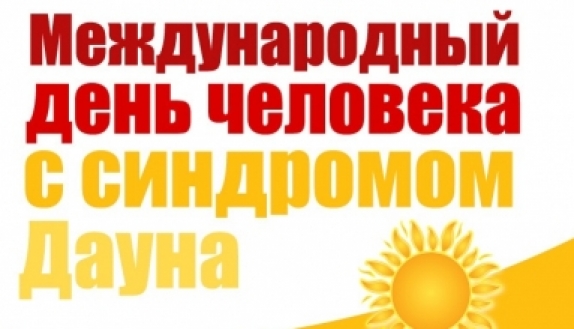 221 марта отмечается Всемирный день людей с синдромом Дауна (World Down Syndrome Day). Эта дата вошла в календарь в 2005 году. Инициатива принадлежала участникам VI симпозиума, посвященного этой теме. В России День человека с синдромом Дауна впервые отметили в 2011 году. В том же году Генеральная Ассамблея ООН объявила 21 марта Всемирным днем людей с синдромом Дауна. Синдром Дауна – заболевание, возникающее у человека в результате генетической аномалии, при которой в организме появляется дополнительная хромосома. Для людей с синдромом Дауна характерны внешние отличия. Каждый год рождается от 3000 до 5000 детей с синдромом Дауна. Детей с синдромом Дауна называют «солнечными детьми», поскольку это очень добрые, нежные дети, которые почти всегда улыбаются. Человек с синдромом Дауна может получить высшее образование, устроиться на работу и завести семью. Среди людей с синдромом Дауна немало известных людей: актеров, художников, писателей, скульпторов, спортсменов, предпринимателей и даже моделей! Люди с синдромом Дауна, как и обычные люди,  любят, чувствуют, страдают, думают, радуются. Самым главным для них, пожалуй, является общение и понимание своей значимой роли в социуме. Синдром Дауна является одной из форм естественно развивающейся врожденной геномной патологии, распространенной во всех регионах мира и часто ведущей к изменениям моторики, физических характеристик и здоровья. 